You are cordially invited to attendA reception forGRAND REPRESENTATIVE OF GEORGIA IN OHIOSUE WOOLISON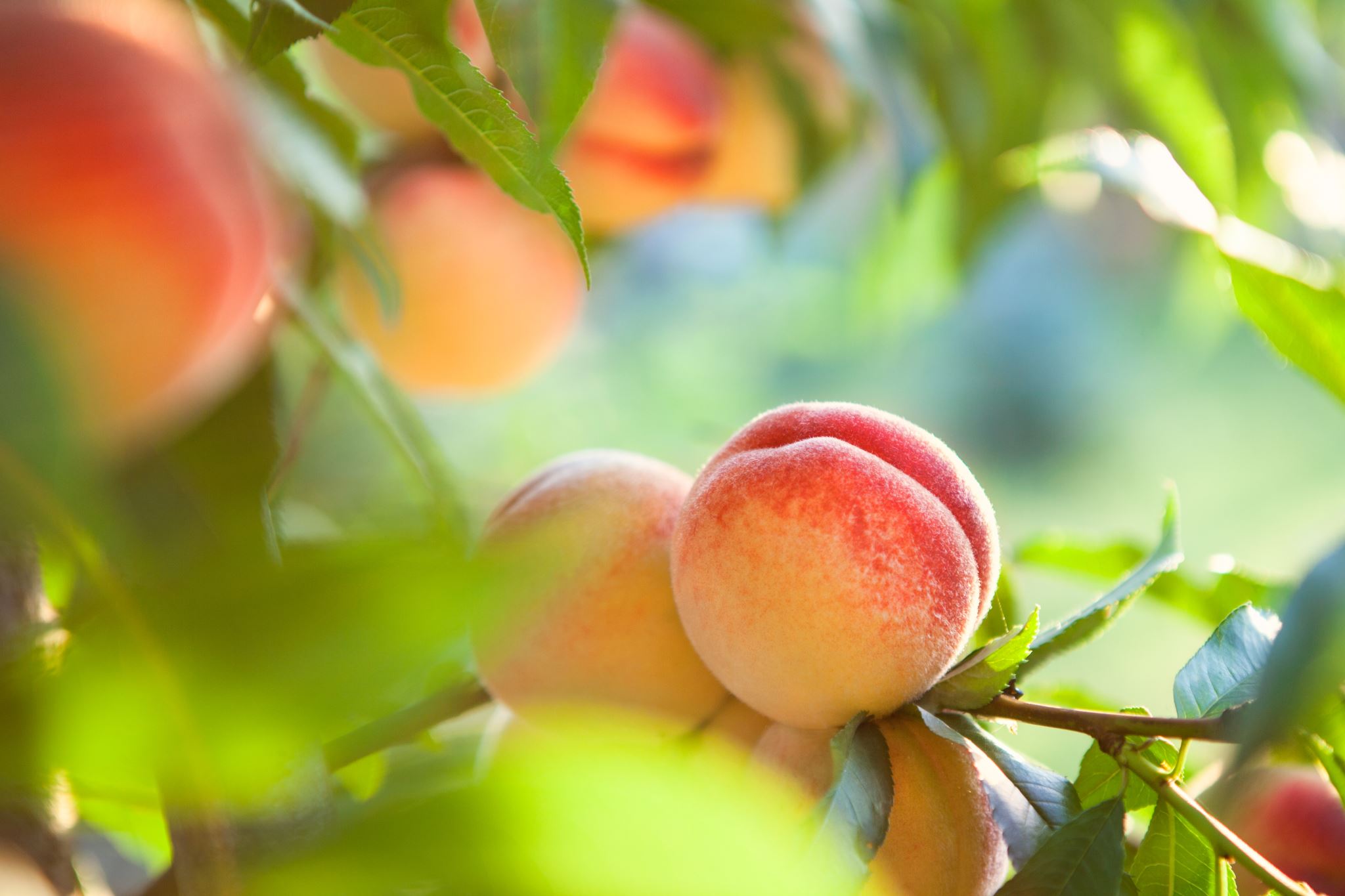 At Glenwood Chapter15901 New Guilford RoadBladensburgMarch 10, 2024Sunday at 2:30 PMDessert Buffet to follow program, downstairs.